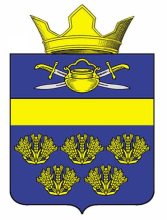 АДМИНИСТРАЦИЯ ВЕРХНЕКУРМОЯРСКОГО СЕЛЬСКОГО ПОСЕЛЕНИЯ КОТЕЛЬНИКОВСКОГО МУНИЦИПАЛЬНОГО РАЙОНА ВОЛГОГРАДСКОЙ ОБЛАСТИ                                                ПОСТАНОВЛЕНИЕ      от  13 апреля  2020                                                         №25                                                Об установлении дополнительных требований пожарной безопасности на период  действия особого противопожарного режима на территории  х.Веселый                                Котельниковского муниципального района Волгоградской области       В соответствии с  Федеральным законом от 21.12.1994 г. № 69-ФЗ « О пожарной  безопасности», Федеральным законом от 06.10.2003г. №131-ФЗ «Об общих принципах  организации местного самоуправления в Российской Федерации», постановления Губернатора Волгоградской области от 10 апреля 2020г. №254 «Об особом противопожарном режиме на территории Волгоградской области»,  постановления администрации Котельниковского муниципального района Волгоградской области от 13 апреля 2020 г. №229  «Об установлении дополнительных требований пожарной безопасности на период действия особого противопожарного режима на территории Волгоградской области», Уставом Верхнекурмоярского сельского поселения Котельниковского муниципального района Волгоградской области , администрация Верхнекурмоярского сельского поселения Котельниковского муниципального района постановляет:1.Ввести на территории х.Веселый  Верхнекурмоярского сельского поселения особый противопожарный режим с 8.00 ч. 14.04.2020г. 2.Утвердить прилагаемый план мероприятий по обеспечению мер пожарной безопасности на территории Верхнекурмоярского сельского поселения на период действия особого противопожарного режима.3. Посредством размещения информации на информационном стенде , в местах массового скопления людей, оповестить население сельского поселения о введении особого противопожарного режима.3.Постановление вступает в силу со дня его подписания.Глава Верхнекурмоярского                                                  А.С.Мельников сельского поселения        приложение к постановлениюадминистрацииВерхнекурмоярскогосельского поселенияКотельниковскогомуниципального районаВолгоградской областиот 13.04.2020г. №25 ПЛАН мероприятий по обеспечению мер пожарной безопасности на территории Верхнекурмоярского сельского поселения Котельниковского муниципального района Волгоградской области на период действия особого противопожарного режима № п/пНаименование мероприятийСрок исполненияОтветственный исполнитель1Создание запасов воды для целей пожаротушения, подготовка пожарной и приспособленной для целей пожаротушения техникив течение действия особого противопожарного режимаГлава сельского поселения, руководители организаций2Запрещение разведения костров, сжигание мусора, сухой растительности ( в том числе стерни, порубочных остатков, сухой травы, листвы и камыша)в течение действия особого противопожарного режимаГлава сельского поселения3Проведение противопожарного инструктажа по соблюдению мер пожарной безопасности на рабочем месте и в быту, по месту жительствав течение действия особого противопожарного режимаСпециалист администрации4Организация патрулирования населенного пункта   работниками администрациив течение действия особого противопожарного режимаГлава сельского поселения5Размещение информации по пожарной безопасности в местах скопления народа о введении особого противопожарного режимав течение действия особого противопожарного режимаСпециалист администрации6Регулярное информирование населения о соблюдении мер пожарной безопасности в условиях особого противопожарного режима  путем трансляции через громкоговорящую связьв течение действия особого противопожарного режимаСпециалист СДК7Проведение рейдов по неблагополучным семьям с представителями отдела надзорной деятельностис 01.06.2020г. Глава сельского поселения, представители надзорной деятельности